ПРИЛОЖЕНИЕ №1УТВЕРЖДЕНпостановлением администрацииСергиевского сельского поселенияКореновского районаот 03.09.2013 года № 104Объем поступлений доходов местного бюджета Сергиевского сельского поселения  за 2 квартал 2013 года.		                         	тыс.рублейНачальник финансового отдела администрации Сергиевского сельского поселения Кореновского района                                                                                                                            Л.Г.БундюкИсполнение расходов местного бюджета за 2 квартал 2013 года по разделам и подразделам функциональной классификации расходов тыс.рублей  Начальник финансового отдела   администрации Сергиевского сельского   поселения Кореновского района                                                                                                              Л.Г.БундюкИсполнение целевых программ, предусмотренных к финансированию из местного бюджета в 2013 году за 2 квартал 2013 годаНачальник финансового отдела                                                               Л.Г.Бундюк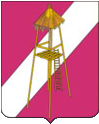 АДМИНИСТРАЦИЯ СЕРГИЕВСКОГО СЕЛЬСКОГО ПОСЕЛЕНИЯ КОРЕНОВСКОГО РАЙОНА ПОСТАНОВЛЕНИЕ3 сентября 2013 года          	                               		                   № 104ст. СергиевскаяОб исполнении местного бюджета Сергиевского сельского поселения Кореновского района за 2-й квартал 2013 годаРассмотрев и обсудив представленный финансовым отделом администрации Сергиевского сельского поселения отчет об исполнении местного бюджета Сергиевского сельского поселения Кореновского района за 1-й квартал 2013 года, п о с т а н о в л я ю:1.Утвердить  отчет об исполнении местного бюджета Сергиевского сельского поселения Кореновского района за 2-й квартал 2013 года по доходам в сумме 2022,4 тысяч рублей и по расходам в сумме 1717,2 тысяч рублей, исполнение целевых программ в сумме 263,1 тысяч рублей.2.Утвердить исполнение:2.1.По   доходам   местного  бюджета  Сергиевского сельского Кореновского района поселения за 2-й квартал 2013 года  (приложение № 1).2.2.По       расходам       местного        бюджета Сергиевского сельского поселения Кореновского района за 2-й квартал 2013 года (приложение № 2).2.3. Целевых программ, предусмотренных к финансированию из местного бюджета в 2013 году.3.Настоящее постановление обнародовать в специально установленных местах для обнародования муниципальных правовых актов Сергиевского сельского поселения Кореновского района в установленном порядке.4.Контроль   за   выполнением   настоящего постановления    возложить   на начальника финансового отдела администрации Сергиевского сельского поселения Кореновского района Л.Г.Бундюк5.Настоящее постановление вступает в силу со дня его обнародования.Глава Сергиевского сельского поселенияКореновского района						                С.А.Басеев№ п/пнаименование показателейкод бюджетнойклассификацииУтверждено решением сессии Совета депутатов «О местном бюджете Сергиевского сельского поселения на 2013 годУточненнаябюджетная роспись за 2013годИсполнено за 2  квартал2013годаПроцент исполнения уточненной бюджетной росписи за 2 квартал 2013 годДОХОДЫ1 00 00000 00 0000 0008104,57404,52022,427,31Налог на доходы физических лиц1 01 02000 01 0000 11013701370637,046,52Единый сельскохозяйственный налог1 05 03000 01 0000 11078080-11,5      -14,43Налог на имущество физических лиц1 06 01030 10 0000 11042042084,0205Земельный налог1 06 06000 10 0000 11046304630680,014,76Государственная пошлина за совершение нотариальных действий должностными лицами органов местного самоуправления1 08 04020 01 0000 11044,544,535,178,97Земельный налог (по обязательствам , возникшим до 1 января 2006 года) мобилизуемый на территориях поселений1 09 04053 10 0000 110-10,27Арендная плата за земли 1 11 05010 10 0000 120450450354,978,97Доходы от сдачи в аренду имущества1 11 05035 10 0000 120410410148,136,19Доходы от продажи земельных участков государственная собственность на которые не разграничена и которые расположены в границах поселений1 14 06014 10 0000 42000010Невыясненные поступления зачисляемые в бюджеты поселений117 01000 00 0000 180105,0011Дотации бюджетам поселений на выравнивание бюджетной обеспеченности202 01001 10 0000 1511297,31297,31297,310013Прочие субсидии бюджетам поселений202 02999 10 0000 1513058,41263,141,314Субвенции бюджетам поселений на выполнение переданных полномочий субъектов Российской Федерации2 02 03024 10 0000 1513,73,73,710015Субвенции бюджетам поселений на осуществление полномочий по первичному воинскому учету2 02 03 015 10 0000 151159,5188,1188,110016Прочие межбюджетные трансферты  передаваемые в бюджеты поселений2 02 04 999 10 0000 151017Прочие безвозмездные поступления в бюджеты поселений2 07 05 000 10 0000 18018Доходы бюджетов поселений от возврата бюджетными учреждениями остатков субсидий прошлых лет2 18 05010 10 0000 180 118,019Возврат остатков субсидий, субвенций и иных межбюджетных трансфертов, имеющих целевое назначение, прошлых лет из бюджетов поселений2 19 05000 10 0000 151-119,2Всего доходов9565,09784,24773,448,8ПРИЛОЖЕНИЕ № 2УТВЕРЖДЕНОпостановлением администрации Сергиевского сельского поселения Кореновского районаот 03.09.2013 № 104№п/пНаименование показателейРаздел и подраздел функциональной классификации расходовУтверждено решением сессии Совета депутатов «Об утверждении бюджета Сергиевского сельского поселения на 2013год»Уточненная бюджетная роспись за  2 квартал 2013 годаИсполнено за 2 квартал2013 годаПроцент исполнения уточненной бюджетной росписи за  2013 года1Общегосударственные вопросы01004079,44144,41717,241,4Функционирование высшего должностного лица субъекта Российской Федерации и органа местного самоуправления0102500,0500,0192,138,4Функционирование Правительства Российской Федерации , высших органов исполнительной власти субъектов Российской Федерации, местных администраций.            01043338,73338,71430,742,9Обеспечение деятельности финансовых, налоговых и таможенных органов и органов финансового надзора010640,740,7Обеспечение проведения выборов и референдумов0107000Резервные фонды011110,010,0Другие общегосударственные вопросы0113190,0255,094,437,02Национальная оборона0200159,5188,1122,765,2Мобилизационная и вневойсковая подготовка0203159,5188,1122,765,23Национальная безопасность и правоохранительная деятельность0300195,0195,0100,251,4Предупреждение и ликвидация последствий чрезвычайных ситуаций и стихийных бедствий, гражданская оборона0309195,0195,0100,251,44Национальная экономика0400785,02708,9484,317,9Государственная поддержка сельского хозяйства04050000Поддержка дорожного хозяйства0409700,02179,818,90,9Связь и информатика041050,050,011,422,8Мероприятия в области архитектуры и градостроительства041235,0479,1454,094,85Жилищно- коммунальное хозяйство 0500835,61071,6295,727,6Благоустройство 0502250,0250,000Благоустройство0503585,6821,6295,736Другие вопросы в области жилищно-коммунального хозяйства050500006Образование070060,060,000Молодежная политика070760,060,0007Культура ,кинематография и средства массовой информации08003250,54641,11889,640,7Мероприятия в сфере культуры08013250,54641,11889,640,78Физическая культура и спорт1100200108,963,858,6Массовый спорт 1102200108,963,858,6Всего расходов9565,013118,04673,535,6ПРИЛОЖЕНИЕ № 3УТВЕРЖДЕНОпостановлением администрации Сергиевского сельского поселения Кореновского районаот 03.09.2013 № 104Наименование показателякодУтверждено решением Совета депутатов "О бюджете Сергиевского сельского поселения Кореновского района на 2013год"Уточненная бюджетная роспись за 2 квартал 2013годИсполнено за 2 квартал 2013годПроцент исполнения уточненной бюджетной росписи за 2 квартал 2013годМестная целевая программа «Обеспечение работы территориального общественного самоуправления Сергиевского сельского поселения на 2013 год»795100145,045,018,841,8Целевая программа Сергиевского сельского поселения «Развития и совершенствования системы гражданской обороны, защиты населения от ЧС природного и техногенного характера, обеспечения безопасности людей на водных объектах, пожарной безопасности, укрепления правопорядка и повышения уровня общественной безопасности, профилактике терроризма и экстремизма на  территории Сергиевского сельского поселения Кореновского района на 2013 год»7951002100,0100,075,275,2Муниципальная целевая программа Сергиевского сельского поселения «Информатизация Сергиевского сельского поселения Кореновского района на 2013 год»795100650,050,011,422,8Целевая программа Сергиевского сельского поселения «Развитие водоснабжения Сергиевского сельского поселения Кореновского района Краснодарского края  на 2013год»7951003250,0250,000Целевая программа  праздничных мероприятий, проводимых в Сергиевском сельском поселении в 2013 году795100415,065,065,0100Целевая программа Сергиевского сельского поселения «Содействие субъектам физической культуры и спорта и развитие массового спорта в Сергиевском сельском поселении  на  2013 году»79510078,08,000Долгосрочная целевая программа «Кадровое обеспечение сферы культуры Сергиевского сельского поселения Кореновского района на 2013 год»7951013129,0129,067,452,2Целевая программа Сергиевского сельского поселения «Капитальный ремонт и ремонт автомобильных дорог местного значения Сергиевского сельского поселения Кореновского района Краснодарского края» на 2013 год7951008700,0360,800Целевая программа в области энергосбережения и повышения энергетической эффективности администрации Сергиевского сельского поселения Кореновского района на 2013 год»795101067,067,000Муниципальная целевая программа Сергиевского сельского поселения «Создание условий для развития малого и среднего предпринимательства на территории Сергиевского сельского поселения Кореновского района  на 2013 год"795100505,000Целевой программы «Развитие  учреждения  культуры Сергиевского сельского поселения Кореновского  района  на  2013 год»795100938,538,500«Развитие и реконструкция (ремонт) систем наружного освещения на территории Сергиевского сельского поселения» на 2013 год»7951011250,0250,000Об утверждении  целевой программы«Противодействие коррупции в Сергиевском сельском поселении Кореновского района  на 2013-2015 годы»795101205,000Целевая программа поддержки деятельности первичной ветеранской организации Сергиевского сельского поселения в 2013 году»795101410,010,06,060Ведомственная целевая программа «Комплексное развитие систем коммунальной инфраструктуры Сергиевского сельского поселения Кореновского района на 2013 год»7951015019,319,3100ИТОГО1662,51402,6263,118,8